Открытое занятие, посвящённое празднованию 370-летия пожарной охраны.«Защитим наш лес от огня!»Средняя группа25 апреля 2019 года с детьми средней группы провели открытое занятие по пожарной безопасности.Задачи. 1. Дать представление о том, что неосторожное обращение с огнём в лесу приводит к пожару.2. Закрепить знание правил поведения в лесу, познакомить с новыми экологическими знаками. 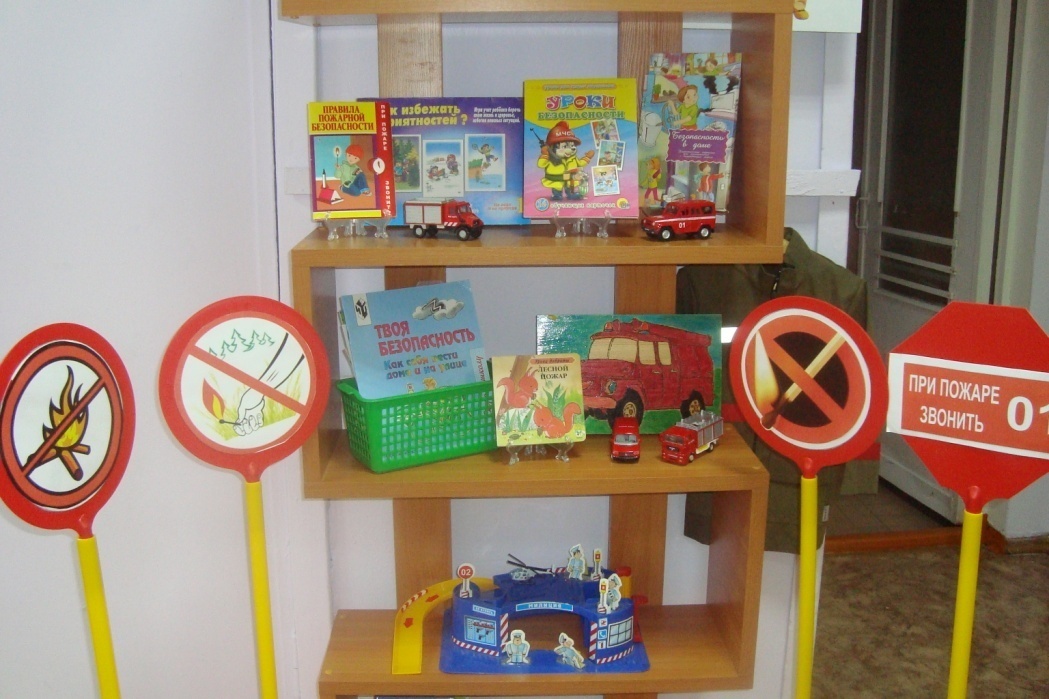 Пожарная безопасность в ДОУ одно из обязательных составляющих предметно – развивающей среды.  С целью  формирования у дошкольников устойчивых навыков противопожарной безопасности был создан уголок «Пожарная безопасность»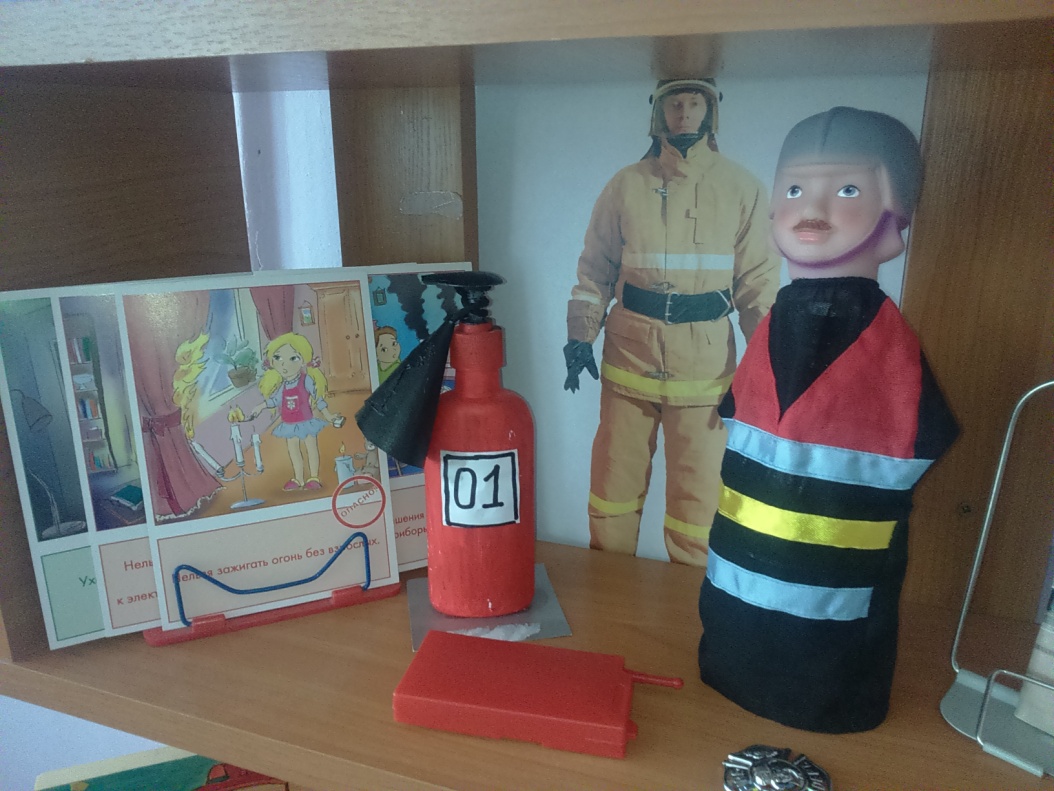 Правила вызова пожарной службы:1.Набрать номер пожарной службы -012.Назвать своё имя, фамилию.3.Указать, что именно произошло4.Сообщить адрес происшествия.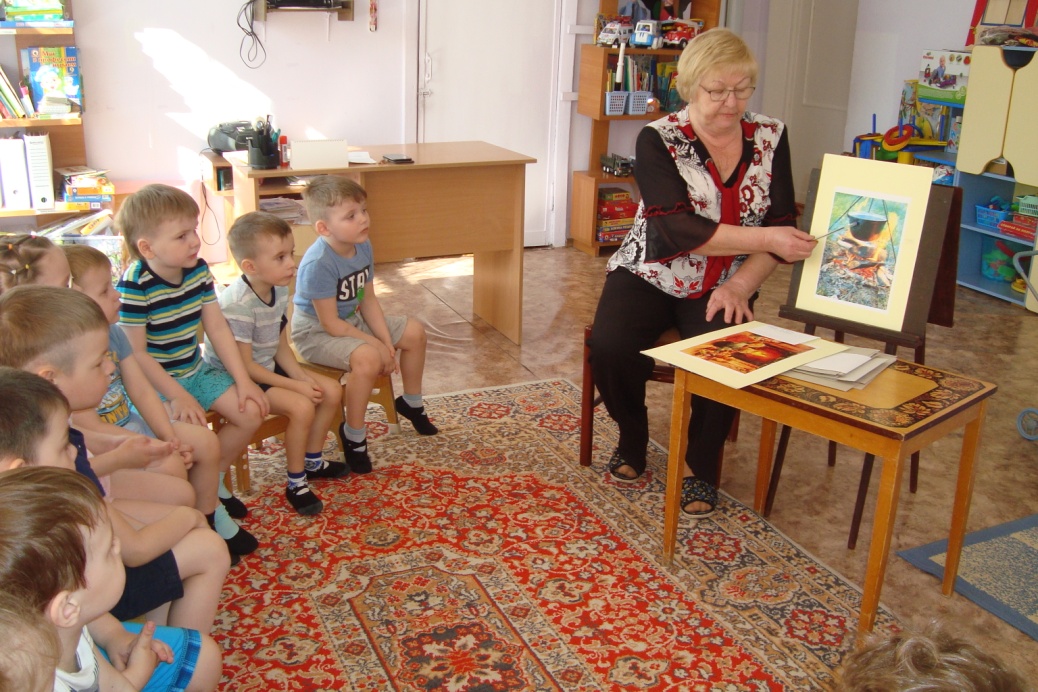 Занятие «Защитим лес от пожара»Пожар в лесу – это большая беда для всех людей, животных, птиц и насекомых. Причиной пожара чаще всего бывает неосторожное поведение людей в лесу: то костёр разведут, то сухую траву подожгут ,то осколок бутылки оставят. Луч солнца падает на осколок и происходит самовозгорание.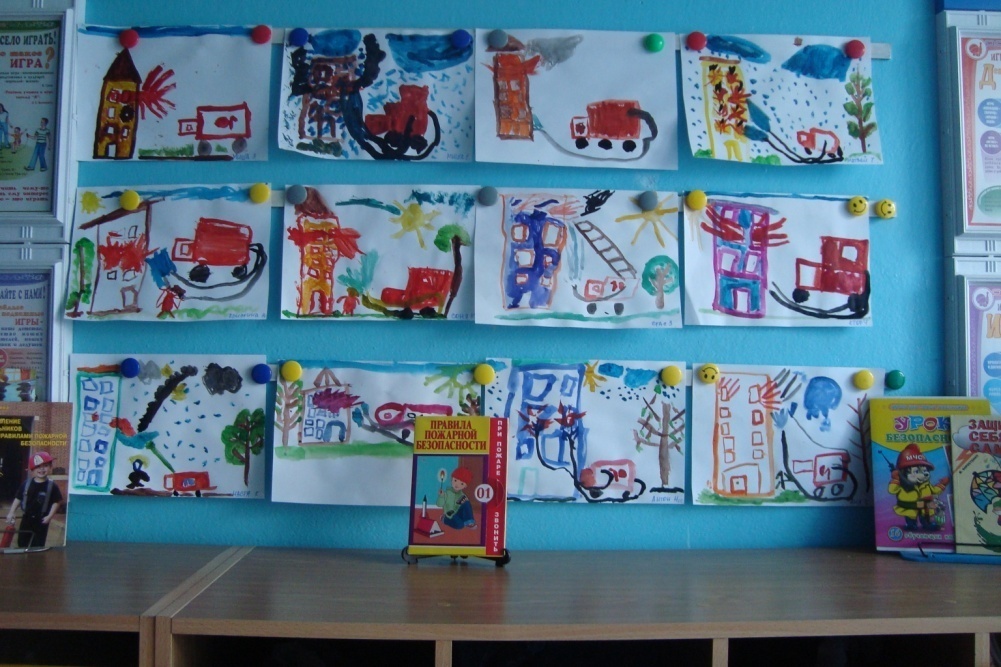 Выставка детских работ «Пожарные на службе»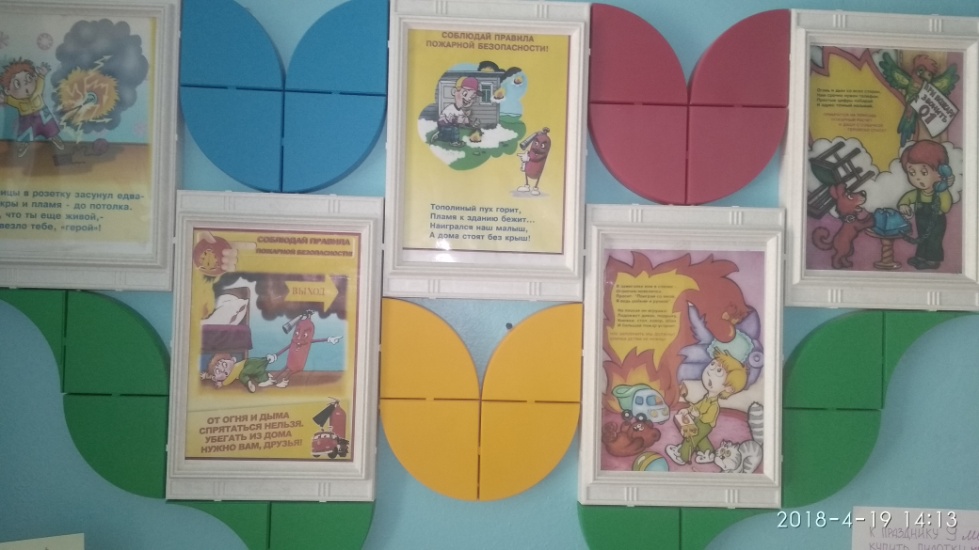 Уголок для родителей «Пожарная безопасность»